График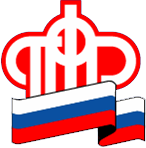                    выплаты пенсий, ЕДВ и иных социальных выплат                                                   в  мае  2015  года                    Выплата по дополнительному массиву    -   19  мая  2015г.Через кредитные организации:ОАО «Банк Александровский»,  АО «Рускобанк»,  ОАО «Банк Таврический»,   ЗАО «БИНБАНК  кредитные карты»,  ПАО «Банк Санкт-Петербург»,  ОАО  «Россельхозбанк»,   ОАО  "Балтийский банк", АКБ МОСОБЛБАНК ,  Филиал "Петровский" ПАО Ханты-Мансийский Банк Открытие», ПАО «Восточный экспресс банк»,   ЗАО АКБ "Констанс-Банк",   ООО "ЛЕНОБЛБАНК",   ПАО «Энергомашбанк»   -   15  мая  2015 г.Управление ПФР в Приозерском районеЛенинградской областиДата выплаты по графикуДата фактической выплатыДата фактической выплаты32 мая2 мая4 - 55 мая5 мая6 6 мая6 мая7 - 87 мая7 мая9 - 108 мая8 мая11 - 1212 мая12 мая13 13 мая 13 мая 1414 мая14 мая15 - 1615 мая15 мая1716 мая16 мая 18 - 1919 мая19 мая2020 мая20 мая 2121 мая21 маяавгуста2 февралЧерез отделения ОАО «Сбербанк России» - 18 мая 2015 г.